Муниципальное бюджетное дошкольное образовательное учреждение «Детский сад общеразвивающего вида                           № 1 «Насып»а. Хакуринохабль, Шовгеновский район, РА.СЕМИНАР-ПРАКТИКУМ ДЛЯ ВОСПИТАТЕЛЕЙ ДОУ «Использование дидактических игрпо ознакомлению дошкольников с правилами дорожного движения»АВТОР-СОСТАВИТЕЛЬ:Меретукова Тамара Байзетовнастарший воспитатель                                      а.Хакуринохабль                                             2017г.СЕМИНАР-ПРАКТИКУМ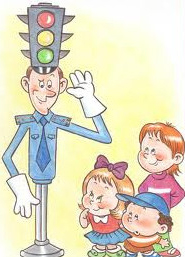 «Использование дидактических игрпо ознакомлению дошкольников с правилами дорожного движения»Цель: способствовать расширению практических приемов работы воспитателя в процессе обучения воспитанников с правилами дорожного движения.Вступительное слово ведущего. Игра - один из важнейших видов деятельности ребенка, его самовыражения, способ его совершенствования. В процессе игры развиваются внимание, память, воображение, вырабатываются навыки и привычки, усваивается общественный опыт. Игра-это не только развлечение. Она делает досуг содержательным, учит творчеству, умению ориентироваться в сложных ситуациях, быстроту реакций. Игра-это «путь детей к познанию мира, в котором они живут и который они призваны изменить» (М.Горький)С точки зрения психологии игра как вид деятельности отражает практический подход усвоения теоретических знаний, а также умений и навыков. В изучении ПДД особенно важным является приобретение учащимся в процессе игровой деятельности конкретных умений и навыков поведения в условиях реального дорожного движения.Игра является основным видом активности дошкольника, в процессе которой он упражняет силы, расширяет ориентировку, усваивает социальный опыт. Поэтому, важнейшей задачей является: создание единых подходов к разработке и организации дидактических игр для детей дошкольного возраста; создание условий, необходимых для более широкого внедрения дидактических игр в учебно-воспитательный процесс обучения детей правилам безопасного поведения на дорогах в дошкольных учреждениях.Сегодня мы, уважаемые педагоги, немного поиграем в игры, которыми Вы можете использовать для обучения дошкольников правилам дорожной безопасности.Игра «Составь дорожный знак».- Для того, чтобы у  воспитанников ДОУ формировались знания и понимания дорожной ситуации, необходимо элементарное знание дорожных знаков. Дети любят собирать разрезные картинки, пазлы. Попробуем и мы сейчас собрать знаки из частей (воспитателям предлагаются несколько частей, из которых нужно составить знак дорожный).3. Игра «Пешеход»-Перед Вами макет квартала города ( на макете расставлены дома, здания, обозначена дорога, светофоры с разными сигналами).  Пешеходов нужно расставить на дороге там, где, по-вашему мнению, они могут перейти дорогу. (При расстановке кукол-пешеходов нужно ориентироваться на знак «пешеходный переход» и на зеленый сигнал светофора для пешеходов).4. Дети интересуются и улицей, и дорогой, и, конечно же, транспортом, особенно мальчишки. В организации деятельности по изучению правил дорожного движения необходимо знакомить с различным видом транспорта. Это поможет расширить представление об окружающем мире и сформировать правильное отношение к дорожной ситуации. На улице не «дорожки»,  а «дороги», и по ним мчатся «не машинки», а «машины»,  и у них не «колесики», а «колеса», под которыми каждый год гибнут сотни детей.  Работа с раскрасками «Транспорт», вырезывание транспорта из журналов и составление коллажей и плакатов, листовок и т.д.  поможет ребенку осознать всю серьезность движущегося потока тяжелых грузовиков, скоростных автомобилей, трамваев, не умеющих объезжать пешеходов. Вспомните и назовите, пожалуйста, приемы, методы работы по ознакомлению  дошкольников разного возраста с транспортом. (Ответы).Игра  «Автолото»Перед каждым воспитателем  лежит на столе карточка (лист формата А4, на котором расчерчены 8  клеток, в каждой из которых картинка какого-либо транспортного средства). Ведущий загадывает загадку про транспортное средство. Тот, кто отгадал загадку, получает  картинку с соответствующим транспортным средством и закрывает свою картинку. Тот, кто больше картинок закрыл, выиграл. (Для детей карточки с картинками и загадки меняются со временем).5. Физминутка «По сигналу светофора»  Ведущий предлагает воспитателем встать, немного размяться. На полу размещены обручи красного, желтого и зеленого цвета. Ведущий загадывает загадки про сигналы светофора. Нужно быстро сориентироваться и встать в  обруч нужного цвета.  - Какой цвет нам говорит: «Проходите, путь открыт!»? - Но смотри-ка, кто такой
  Нам велит: «Шагать постой!»?
  И сигнал: «Путь опасный!»
 Стой и жди, пока я …? - Будь, малыш, всегда смышленый и шагай на свет …? - Не спеши скорей бежать, предлагаю подождать…6. У старших  дошкольников уже достаточный уровень воображения и словарного запаса для того, чтобы составить историю дорожную или рассказ. Нужно только немного помочь им по необходимости. Я приведу пример на основе игры.«Баба Яга в городе»Ведущий берет игрушку Бабы Яги в ступе на колесиках и рассказывает о том, что старушка мчится по улице и с ней происходят разные ситуации. Ставит ступу на ленту, которая изображает дорогу. Итак,  мчится Баба Яга и вдруг … (Ответы, например, Захотелось ей пообедать. И на пути у неё появился знак, который указал место, где можно покушать. Или на пути ремонт дороги (ставится знак), или объезд (ставится знак) и т.д.). Воспитатели придумывают ситуации и выставляют дорожные знаки.7. Творческое задание «Создай свой знак»Ведущий делит воспитателей на две команды (можно по парам или тройкам). Задание: придумать знак дорожный (можно сказочный или к сказке, к сказочной ситуации) и представить его - Легко ли научить ребёнка правильно вести себя на дороге? На первый взгляд легко. Надо только познакомить его с основными требованиями Правил дорожного движения и никаких проблем. На самом деле очень трудно. Если вы действительно заинтересованы в том, чтобы ваши воспитанники владели навыками безопасного поведения на дороге, то не сводите процесс обучения к пустой и бесполезной фразе: «Будьте осторожны на дороге». Она не объясняет ребёнку, чего собственно на дороге надо бояться. Где его может подстерегать опасность? Лучше используйте доступные игровые и практические ситуации. И учите не только детей, но и родителей. Надеюсь, что данный материал будет вам полезен. И в ваших группах появятся новые интересные игры и игровые ситуации по обучению детей правилам дорожного движения. 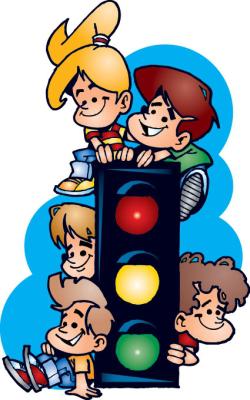 Литература:Авдеева Н.Н., Князева Н.Л., Стеркина Р.Б. ОБЖ:  Добрякова В.А. и др. Три сигнала светофора: Дидактические игры, сценарии вечеров досуга. М., 1989.Правила дорожного движения для детей дошкольного возраста / под ред. Е. А. Романовой, А. Б. Малюшкина. – М. : Творческий Центр «Сфера», 2005. Грёзина, О. Ю., Пятаева, С. А. Работа с детьми в дошкольных учреждениях по обучению их правилам дорожного движения. – Волгоград  Перемена, 1998. Степаненкова, Э. Я., Филенко, М. Ф. Дошкольникам о правилах дорожного движения. – М. : Просвещение, 1979.Я дружу со светофором : познавательно-игровой материал для детей 3–5 лет. – М. : Ансел-М, 1995.